ЗЕМСКОЕ СОБРАНИЕКРАСНОКАМСКОГО МУНИЦИПАЛЬНОГО РАЙОНАПЕРМСКОГО КРАЯРЕШЕНИЕ25.03.2015										               № 	22						.№ 00№№№№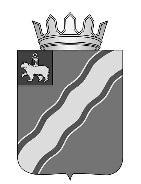 Об отчете о деятельностиконтрольно-счетной палатыКраснокамского муниципального района за 2014 годВ соответствии со статьей 20 Положения о контрольно-счетной палате Краснокамского муниципального района, утвержденного решением Земского Собрания Краснокамского муниципального района от 28 сентября 2011 г. № 99, Земское Собрание Краснокамского муниципального района РЕШАЕТ:1. Отчет о деятельности контрольно-счетной палаты Краснокамского муниципального района за 2014 принять к сведению (прилагается).2. Настоящее решение подлежит опубликованию в специальном выпуске «Официальные материалы органов местного самоуправления Краснокамского муниципального района» газеты «Краснокамская звезда». 3. Разместить отчет о деятельности контрольно-счетной палаты Краснокамского муниципального района за 2014 год на официальном сайте администрации Краснокамского муниципального района www.krasnokamskiy.com.4.  Контроль за исполнением решения возложить на контрольный комитет Земского Собрания Краснокамского муниципального района (О.П.Радостев).Председатель Земского Собрания Краснокамского муниципального района                                                  И.Ю.Малых\Приложение к решениюЗемского Собрания Краснокамскогомуниципального района25.03.2015   № 22	ОТЧЕТ о деятельности контрольно-счетной палатыКраснокамского муниципального районаза 2014 годНастоящий отчет контрольно-счетной палаты Краснокамского муниципального района (далее - КСП КМР) за 2014 год подготовлен в соответствии с требованиями п.20.2 ст.20 Положения о контрольно-счетной палате Краснокамского муниципального района, утвержденного решением Земского Собрания Краснокамского муниципального района от 28.09.2011 № 99 о ежегодном представлении Земскому собранию отчета о деятельности КСП КМР, результатах проведенных экспертно-аналитических и контрольных мероприятий.Являясь постоянно действующим органом внешнего муниципального финансового контроля КСП КМР, реализовывала свои полномочия в соответствии с бюджетным законодательством, муниципальными правовыми актами Краснокамского муниципального района на основе годового плана работы, сформированного с учетом возложенной на КСП КМР задачей обеспечения системного контроля над исполнением бюджета Краснокамского муниципального района, за соблюдением установленного порядка управления и распоряжения муниципальной собственностью.КСП КМР является органом местного самоуправления Краснокамского муниципального района без образования юридического лица и входит в состав Земского собрания Краснокамского муниципального района. Штатная численность КСП КМР утверждена решением Земского Собрания Краснокамского муниципального района  от 28.09.2011 № 100 и в 2014 году составляла 6 человек.В 2014 году КСП КМР осуществляла полномочия внешнего муниципального финансового контроля в Краснокамском городском, Оверятском городском поселениях и в Майском сельском, Стряпунинском сельском поселениях в соответствии с соглашениями, заключенными Земским Собранием Краснокамского муниципального района с представительными органами поселений.  КСП КМР в 2014 году осуществлялась экспертно-аналитическая, контрольно-ревизионная, информационная и иная деятельность.  КСП КМР в 2014 году проводились совместные проверки финансово-хозяйственной деятельности муниципальных учреждений Краснокамского муниципального района с контрольным комитетом Земского Собрания Краснокамского муниципального района (целевое использование муниципального имущества, переданного в оперативное управление  МАДОУ Детский сад  49»), с Думой Краснокамского городского поселения (анализ исполнения муниципального задания МБУК «Краснокамский краеведческий музей»).Основной задачей КСП КМР в своей деятельности считает:Предупреждать нарушения,  устраняя их причины;Наладить обратную связь с субъектами проверок;Быть помощниками органов местного самоуправления.I. Экспертно-аналитическая деятельностьВ течение 2014 года регулярно проводилась экспертиза проектов решений Земского собрания Краснокамского муниципального района, Думы Краснокамского городского поселения, Думы Оверятского городского поселения, Совета депутатов Майского сельского поселения, Совета депутатов Стряпунинского сельского поселения. В 2014 году были проведены: экспертиза проекта решения Земского собрания КМР «Об утверждении бюджета Краснокамского муниципального района на 2015 год и на плановый период 2016 и 2017» годов, экспертиза проектов решений Думы КГП, Думы ОГП, Совета депутатов МСП, Совета депутатов ССП «Об утверждении бюджета на 2014 год и на плановый период 2015 и 2016 годов».  В 2014 году была проведена экспертиза 9 муниципальных программ Краснокамского муниципального района и 25 муниципальных программ поселений, входящих в состав Краснокамского муниципального района. В связи с тем, что поселения одновременно направляют документы в КСП КМР для проведения экспертизы муниципальных программ перед формированием бюджетов,  подготовка заключений проводилась в сжатые сроки. Несмотря на возникающие трудности КСП КМР видит необходимость и значимость выполняемой работы для устранения специалистами администраций выявленных нарушений и недопущения их впредь. В 2014 году были проведены экспертно-аналитические мероприятия в Краснокамском муниципальном районе и поселениях по теме:- «Проверка за соблюдением требований законодательства Российской Федерации, Пермского края, муниципальных нормативных правовых актов в ходе осуществления бюджетного процесса»;- «Соблюдение требований законодательства по разработке, формированию и реализации мероприятий долгосрочных целевых программ»;- «Соблюдение требований законодательства по предоставлению имущественной поддержки социально-ориентированных некоммерческих организаций Краснокамского муниципального района»;- «Соблюдение требований законодательства по осуществлению внутреннего муниципального контроля».1.1.Экспертиза проектов решенийВсего в течение года КСП КМР была проведена финансовая экспертиза и подготовлены заключения на 112 проектов решений Земского Собрания Краснокамского муниципального района и представительных органов поселений. По итогам проведения финансовой экспертизы сделаны следующие выводы (см. таблицу).	КСП КМР было подготовлено 389 предложений для внесения в проекты решений представительных органов, 380 предложений КСП КМР были учтены при принятии решений Заключения на проекты решений были направлены в представительные и исполнительные органы Краснокамского муниципального района и поселений. Рекомендации КСП КМР учитывались при принятии нормативных правовых актов органов местного самоуправления Краснокамского муниципального района и поселений.1.2.Экспертиза проектов решений о бюджете Краснокамского муниципального района и поселенийПри подготовке  заключений на проекты бюджетов проанализирована работа администрации и финансового управления по составлению прогноза социально-экономического развития, муниципальных программ и по формированию проекта решения о бюджете, проверено наличие и оценено состояние нормативной базы, регулирующей порядок их формирования и расчетов основных показателей.Следует отметить, что перечень материалов и документов, предоставляемый одновременно с проектом решения о бюджете соответствовал БК РФ, формирование доходной части бюджета было осуществлено с учетом условий бюджетного и налогового законодательства. Оценка основных параметров бюджета показала обеспечение сбалансированности бюджета.Но при этом необходимо отметить и несоблюдение требований БК РФ по обеспечению использования муниципального задания при составлении проекта бюджета, по ведению реестра расходных обязательств Краснокамского муниципального района и поселений  в части перечня нормативных правовых актов, обуславливающих правовое основание расходных обязательств Краснокамского муниципального района и поселений.По результатам экспертизы проекта бюджетов большая часть  замечаний была устранена, а также  были реализованы предложения КСП КМР.1.3.Внешняя проверка отчета об исполнении бюджета района и поселенийЗаключение по результатам внешней отчетности главных администраторов бюджетных средств и отчета об исполнении бюджета Краснокамского муниципального района и поселений за 2013 год подготовлено КСП КМР в соответствии с требованиями статьи 264.4 БК РФ. Заключения были представлены в представительные и исполнительные органы района и поселений.При проведении внешней проверки была проверена своевременность представления, полнота отчетности главных администраторов бюджетных средств и отчета об исполнении бюджета Краснокамского муниципального района и поселений за 2013 год, а также информации, необходимой для проведения внешней проверки; проведен анализ и оценка форм бюджетной отчетности; анализ пояснительных записок (ф. 0503160); проведен анализ и оценка форм бюджетной отчетности; анализ пояснительных записок (ф. 0503160); анализ сведений о мерах по повышению эффективности расходования; анализ сведений о результатах деятельности (ф. 0503162); анализ сведений об изменении бюджетной росписи главного распорядителя средств бюджета (ф. 0503163); анализ сведений об исполнении мероприятий в рамках программ (ф. 0503166).Помимо указанной информации, в заключениях по внешней проверке годового отчета об исполнении бюджета Краснокамского муниципального района и поселений представительным органам был представлен детальный анализ решений о бюджете за 2013 год , внесения изменений в него в течение 2013 года; общая оценка исполнения бюджета за 2013 год, об исполнении бюджета КМР и поселений за 2013 год по налоговым и неналоговым доходам, об исполнении расходной части бюджета за 2013 год; детальный анализ исполнения целевых программ, источников внутреннего финансирования бюджета, анализ муниципального долга и расходов на его обслуживание и гашение бюджетных кредитов, анализ исполнения резервного фонда.Кроме того депутатам Земского Собрания Краснокамского муниципального района и представительных органов поселений была направлена информация о выявленных нарушениях бюджетного законодательства.В целом по результатам проведенной внешней проверки бюджетной отчетности главных администраторов бюджетных средств, финансовых органов района и поселений и отчетов об исполнении бюджета, представленных в форме решений представительных органов контрольно-счетной палатой установлено соответствие показателей годовой бюджетной отчетности главных администраторов данным отчета об исполнении бюджетов района и поселений за 2013 год, а также подтверждена достоверность отчета об исполнении бюджетов за 2013 год. Контрольно-счетной палатой было рекомендовано представительным органам принять решения об утверждении отчета об исполнении бюджета за 2013 год. Кроме того было рекомендовано исполнительным органам района и поселений учесть замечания и предложения контрольно-счетной палаты при исполнении бюджета следующего отчетного года.1.4. Экспертиза уставов муниципальных учреждений и предприятий Краснокамского муниципального района и поселенийПри проведении контрольных мероприятий большое внимание уделяется экспертизе уставов муниципальных учреждений.  Проведена экспертиза уставов: МАОУ ДОД «Детская музыкальная школа»;МБУК «Усть-Сыновский  сельский дом культуры»;МБУК «Дом культуры п. Майский»;МУП «Коммунальные электрические сети Краснокамского муниципального района»;МБУ «Краснокамский расчетно-кассовый центр»;МБУ ФОК «Олимпийский».По результатам экспертизы на уставы все замечания контрольно-счетной палаты приняты к сведению и ведется работа по внесению изменений в уставы.1.5.Экспертно-аналитические мероприятия по утверждению долгосрочных целевых программКраснокамский муниципальный район:- Долгосрочная целевая программа «Развитие и поддержка субъектов малого и среднего предпринимательства Краснокамского муниципального района на 2014-2016 годы».По итогам экспертно-аналитического мероприятия установлено:-при утверждении Программы допущено нарушение сроков ее утверждения;- в нарушении ст. 18 данного закона  администрацией Краснокамского муниципального района не установлен Порядок формирования, ведения, обязательного опубликования Перечня муниципального имущества;- в нарушении с ч.10 ст.35 Федерального закона от 06. 10. 2003 «Об  общих принципах организации местного самоуправления в Российской Федерации» к компетенции администрации отнесено право определения порядка управления и распоряжением имуществом, находящимся в муниципальной собственности. Таким образом, предоставление права администрации Краснокамского муниципального района по установлению порядка и условия предоставления в аренду, включенного в перечень муниципального имущества субъектам малого и среднего предпринимательства  находится за пределами компетенции исполнительного органа местного самоуправления. - Долгосрочная целевая программа «Охрана окружающей среды в Краснокамском муниципальном районе на 2011-2015 годы».  По итогам экспертно-аналитического мероприятия установлено:-при утверждении Программы допущено нарушение сроков ее утверждения;-не определен исполнитель программы;-отсутствует план-график программы;-отсутствуют формы осуществления контроля за реализацией программы;- не включен в программу показатель переработки бытовых и промышленных отходов.II. Контрольная деятельностьВ течение 2014 года контрольно-счетной палатой проведено 37 контрольных мероприятий (из них 14 мероприятий в рамках внешней проверки отчета об исполнении бюджета и бюджетной отчетности главных администраторов бюджетных средств), в том числе:- проведен анализ финансово-хозяйственной деятельности в 17 муниципальных учреждениях, из них:Краснокамского муниципального района – в 9 учреждениях;Краснокамского городского поселения – в 3 учреждениях;Оверятского городского поселения – в 3 учреждениях;Майского сельского поселения – в 2 учреждениях. - проведен анализ финансово-хозяйственной деятельности в 1 муниципальном унитарном  предприятии Краснокамского муниципального района (МУП «Коммунальные электрические сети»).В соответствии с Постановлением Законодательного Собрания Пермского края от 22.05.2014 № 1256 КСП КМР проведены проверки в Краснокамском муниципальном районе и поселениях исполнения Указов Президента Российской Федерации по вопросам доведения средней заработной платы отдельных категорий работников муниципальных учреждений до уровня, установленного правовыми актами Правительства Пермского края и нормативными правовыми актами органов местного самоуправления.В соответствии с письмом Контрольно-счетной палаты Пермского края от 23.12.2013 № 1-12/866 КСП КМР проведены проверки в Краснокамском муниципальном районе и поселениях отчуждения земельных участков, находящихся в муниципальной собственности и собственность на которые не разграничена.По результатам контрольных мероприятий контрольно-счетной палатой направлены в исполнительные органы района и поселений, учреждения и предприятия  2 предписания, 17 представлений и 12 предложений  с содержанием соответствующих рекомендаций по устранению выявленных нарушений.При этом необходимо отметить низкую дисциплину исполнения представлений и предложений КСП  КМР. Информация о принятых мерах по устранению выявленных нарушений предоставляется с нарушением установленных сроков. В связи, с чем в отчетном периоде КСП КМР приходилось неоднократно запрашивать информацию о принятых мерах по устранению допущенных нарушений и переносить сроки предоставления указанной информации. Контрольно-счетная палата продолжает практику рассмотрения результатов контрольных мероприятий на депутатских комиссиях Земского Собрания КМР и поселений. Это позволяет более оперативно и эффективно устранять нарушения бюджетного законодательства и повышать бюджетную дисциплину.Результаты контрольных мероприятий были направлены в представительные и исполнительные органы района и поселений.Кроме того, все акты контрольных мероприятий и их реализация исполнительной властью рассматривались на депутатских комиссиях.Характеристика основных итогов контрольных мероприятий:Краснокамский муниципальный район:Проверка финансово-хозяйственной деятельности МАОУ ДОД «Музыкальная школа г. Краснокамска» При проверке установлено, что устав учреждения не соответствует действующему законодательству в части:отсутствия информации о видах деятельности, являющихся основными, а также о видах деятельности, являющихся иными (платными);отсутствуют положения об ответственности руководителя учреждения, о порядке осуществления крупных сделок, сделок в совершении которых имеется заинтересованность, о запрете на совершение сделок, возможными последствиями которых является отчуждение или обременение имущества, закрепленного за муниципальным учреждением, или имущества, приобретенного за счет средств, выделенных учреждению из бюджета;определения источников формирования имущества автономного учреждения;определения перечня вопросов, относящихся к компетенции учредителя, а именно назначение руководителя учреждения и прекращение его полномочий, а также заключение и прекращение трудового договора с ним.При формировании учетной политики не в полной мере соблюдены требования действующего законодательства – Бюджетного кодекса Российской Федерации, Федерального закона от 06.12.2011 № 402-ФЗ «О бухгалтерском учете», «Положения о порядке ведения кассовых операций с банкнотами и монетой Банка России на территории Российской Федерации, утвержденного Банком России 12.10.25011 № 373-П, указаний Банка России от 11.03.2014 № 3210-У «О порядке ведения кассовых операций юридическими лицами и упрощенном порядке ведения кассовых операций индивидуальными предпринимателями и субъектами малого предпринимательства», приказа Минфина РФ от 01.12.2010 № 157н «Об утверждении Единого плана счетов бухгалтерского учета для органов государственной власти (государственных органов), органов местного самоуправления, органов управления государственными внебюджетными фондами, государственных академий наук, государственных (муниципальных) учреждений и Инструкции по его применению», приказа Минфина РФ от 23.12.2010 № 183н «Об утверждении Плана счетов бухгалтерского учета автономных учреждений и Инструкции по его применению», приказа Минфина РФ от 15.12.2010 № 173н «Об утверждении форм первичных учетных документов и регистров бухгалтерского учета, применяемых органами государственной власти (государственными органами), органами местного самоуправления, органами управления государственными внебюджетными фондами, государственными академиями наук, государственными (муниципальными) учреждениями и Методических указаний по их применению», приказа Минфина РФ от 13.06.1995 № 49 «Об утверждении Методических указаний по инвентаризации имущества и финансовых обязательств».Положение о платных услугах МАОУ ДОД «ДМШ г. Краснокамска» не соответствует требованиям постановления Правительства РФ от 15.08.2013 № 706 «Об утверждении Правил оказания платных образовательных услуг», приказа Минобрнауки России от 25.10.2013 № 1185, которым утверждена примерная форма договора об образовании на обучение по дополнительным образовательным программам.В нарушение требований Инструкции по бюджетному учету, утвержденной приказом Минфина России от 01.12.2010 № 157н, не осуществляется аналитический учет бланков строгой отчетности в разрезе их видов и материально-ответственных лиц, операции по приобретению, хранению, перемещению, списанию бланков строгой отчетности (билеты и абонементы) за проверяемый период не отражены в данных бухгалтерского учета, в учетной политике учреждения не определен порядок применения бланков строгой отчетности, их учета, оценки, проведения инвентаризации и внезапных контрольных проверок их наличия, правильности заполнения и использования.Директором учреждения превышены свои должностные полномочия в части распоряжения муниципальным имуществом – в соответствии со статьей 3 Федерального закона от 03.11.2006 № 174-ФЗ «Об автономных учреждениях» учреждение без согласия учредителя не вправе распоряжаться недвижимым имуществом, закрепленным за ним учредителем.В нарушение требований пункта 2.4 Положения о системе оплаты труда работников МАОУ ДОД «Детская музыкальная школа г. Краснокамска» от 03.03.2014 № 54-од в учреждении с марта 2014 года отсутствует внутренний локальный нормативный акт, определяющий процедуру распределения стимулирующей части фонда оплаты труда.Проверка хода исполнения в Краснокамском муниципальном районе отдельных указов Президента РФПри проверке установлено, что за проверяемый период достижение целевого показателя повышения уровня заработной платы работников учреждений культуры достигнуто не было. Но, несмотря на то, что целевой показатель повышения заработной платы работников учреждений культуры не был достигнут, в целом в проверяемом периоде наблюдается положительная динамика роста заработной платы. При выборочной проверке выплаты заработной платы установлено нарушение ст. 136 ТК РФ в части сроков выплаты отпускных. 	Проверка хода исполнения в Краснокамском муниципальном районе в период 2013 года и 1 квартала 2014 года отдельных Указов Президента Российской Федерации по вопросам доведения средней заработной платы отдельных категорий работников муниципальных учреждений до уровня, установленного правовыми актами Правительства Пермского края («дорожными картами») и нормативными правовыми актами администрации Краснокамского муниципального района, предусматривающими реализацию мер по поэтапному совершенствованию системы оплаты труда в муниципальных учреждениях.В соответствии со статьей 135 ТК РФ и Едиными рекомендациями по установлению на федеральном, региональном и местном уровнях систем оплаты труда работников государственных и муниципальных учреждений необходимо в нормативных документах, регулирующих систему оплаты труда работников муниципальных учреждений, установить предельный уровень соотношения средней заработной платы руководителей учреждений и средней заработной платы работников учреждений, формируемой за счет всех источников финансового обеспечения и рассчитываемой за календарный год. При выборочной проверке выплаты заработной платы установлено нарушение ст. 136 ТК РФ в части сроков выплаты отпускных.Проверка финансово-хозяйственной деятельности МБУ «Межпоселенческая централизованная библиотечная система» 	В нарушение норм статьи 131  Гражданского кодекса Российской Федерации, пункта 2.9 Положения, утвержденного решением Земского собрания Краснокамского муниципального района от 27.12.2006 № 216 право оперативного управления на недвижимое имущество в органе, осуществляющем государственную регистрацию прав на недвижимое имущество и сделок с ним, Учреждением зарегистрировано не было. 	В нарушение пункта 1.5 Методических указаний по инвентаризации имущества и финансовых обязательств, утвержденных приказом Минфина России от 13.06.1995 № 49, при смене руководителя МБУК «МЦБС» (с 06.05.2014 г.) не была проведена инвентаризация активов и обязательств. 	В нарушение пунктов 2, 3 статьи 9.2 Федерального закона от 12.01.1996 №7-ФЗ «О некоммерческих организациях» муниципальное задание для  МБУК «МЦБС» сформировано и утверждено главным распорядителем бюджетных средств (Управление по спорту, культуре и работе с молодежью администрации Краснокамского муниципального района) включающее в себя услугу, не предусмотренную его Уставом основными видами деятельности. 	Помещения и оборудование для размещения библиотек-филиалов, расположенных на территориях поселений, входящих в состав Краснокамского муниципального района в соответствии с заключенными Соглашениями о передаче полномочий по решению вопросов местного значения в части организации библиотечного обслуживания населения и комплектования библиотечных фондов библиотек для оказания услуг поселениями в 2013 году были предоставлены, при этом договоры безвозмездного пользования помещениями и оборудованием для оказания услуг между Поселениями и МБУК «МЦБС» не заключались.	В нарушение Порядка предоставления информации государственным (муниципальным) учреждением, ее размещения на официальном сайте в сети Интернет и ведения указанного сайта, утвержденного приказом Министерства финансов Российской Федерации от 21.07.2011 №86н информация об Уставе учреждения (изменениях), изменения в План финансово-хозяйственной деятельности размещаются на официальном сайте позднее 5 рабочих дней, т.е. с нарушением сроков.	Cо стороны руководителя Учреждения ведется не достаточный контроль за своевременностью размещения информации об Учреждении на официальном сайте www.bus.gov.ru.Проверка финансово-хозяйственной деятельности МУП «Коммунальные электрические сети Краснокамского муниципального района».Устав предприятия содержит ряд сведений и положений, не соответствующих требованиям Федерального закона от 14.11.2002 № 161-ФЗ «О государственных и муниципальных унитарных предприятиях», нормативным документам Краснокамского муниципального района о создании предприятия.Учетная политика, постановка бухгалтерского учета не в полной мере отвечают требованиям действующего законодательства.Не соблюдены требования Федерального закона от 14.11.2002 № 161-ФЗ «О государственных и муниципальных унитарных предприятиях» в части: без принятия собственником (администрацией Краснокамского муниципального района) решения о проведении аудита бухгалтерской (финансовой) отчетности заключен договор с аудиторской компанией на проведение аудиторской проверки бухгалтерской (финансовой) отчетности за 2013 год, без согласия собственника осуществлена крупная сделка.Допускается несоблюдение отдельных требований Федерального закона от 18.07.2011 № 223-ФЗ «О закупках товаров, услуг отдельными видами юридических лиц» в части размещения плана закупок в сети Интернет.В нарушение требований ГК РФ, Земельного кодекса Российской Федерации, Федерального закона  от 21.07.1997 № 122-ФЗ «О государственной регистрации прав на недвижимое имущество и сделок с ним» не зарегистрировано право хозяйственного ведения на недвижимое имущество, не проведена государственная регистрация права постоянного (бессрочного) пользования на земельные участки, находящиеся под объектами недвижимости.Не представлен перечень муниципального имущества, входящего в состав уставного фонда предприятия.При заключении договоров аренды на недвижимое имущество предприятием допускаются нарушения требований ст. 17.1 Федерального закона от 26.07.2006 № 135-ФЗ «О защите конкуренции» - без проведения конкурсов или аукционов на право заключения договоров аренды, ст. 295 ГК РФ, ст. 189 Федерального закона от 14.11.2002 № 161-ФЗ «О государственных и муниципальных унитарных предприятиях», Положения об аренде муниципального имущества Краснокамского муниципального района – без получения согласия собственника на сдачу имущества в аренду.5. Проверка финансово-хозяйственной деятельности МБОУ ДПОС «Методический центр».Устав учреждения не соответствует требованиям Федерального закона от 12.01.1996 № 7-ФЗ «О некоммерческих организациях», Федерального закона от 29.12.2012 № 273-ФЗ «Об образовании», Положения о порядке создания, реорганизации, ликвидации муниципальных автономных и муниципальных бюджетных учреждений в Краснокамском муниципальном районе, утвержденного постановлением администрации Краснокамского муниципального района от 17.03.2011 № 58. В нарушение ст.32 Федерального закона от 12.01.1996 № 7-ФЗ «О некоммерческих организациях», приказа Министерства финансов Российской Федерации от 21.07.2011 № 86н «Об утверждении порядка предоставления информации государственным (муниципальным) учреждением, ее размещение на официальном сайте в сети Интернет и ведения указанного сайта» учреждением на официальном сайте часть документов не размещена. Муниципальное задание на 2014 год установлено с нарушением требований пункта 1 статьи 69.2 БК РФ, раздела II Порядка формирования, размещения и контроля исполнения планового и муниципального заданий на оказание муниципальных услуг в Краснокамском муниципальном районе, утвержденного постановлением администрации Краснокамского муниципального района от 02.11.2010 № 306, Устава МБОУ ДПОС «Методический центр»: не содержит перечень категорий получателей муниципальной услуги, единица измерения и объем оказываемых услуг в натуральных показателях на единицу муниципальной услуги определен без учета категорий получателей муниципальной услуги, показатели, характеризующие качество оказываемых муниципальных услуг для структурного подразделения материально-технического снабжения не установлены. Отчет о выполнении муниципального задания за 2013 год не содержит натуральных показателей (плановых и фактических объемов услуг). Отчет о выполнении муниципального задания за 1квартал 2014 года не подтвержден документально, отчеты о выполнении муниципального задания за 2 и 3 квартал 2014 года не представлены. Учреждение осуществляло оказание платных услуг без определения такого права в уставе учреждения. Локальные нормативные акты, определяющие систему оплаты труда работников учреждения, не соответствуют нормативным правовым актам Краснокамского муниципального района. Не учтены требования приказа Минздравсоцразвития РФ от 26.08.2010 № 761н «Об утверждении единого квалификационного справочника должностей руководителей, специалистов и служащих» и должностных инструкций в части приема на работу методистов без соблюдения квалификационных требований, профессионального образования и определенного стажа работы по специальности. Директором учреждения не обоснованно предоставляются ежегодные основные удлиненные оплачиваемые отпуска в количестве 56 дней методистам, не отвечающим квалификационным требованиям, без профобразования6. Проверка финансово-хозяйственной деятельности МБУ ФОК «Олимпийский».В устав МБУ ФОК «Олимпийский» не внесены дополнения и изменения в целях приведения в соответствие с нормами Федерального закона от 12.01.1996 № 7-ФЗ «О некоммерческих организациях». При установлении муниципального задания для МБУ ФОК «Олимпийский» допускаются неточности при формулировании единицы муниципальной услуги (в 2013 году площадь помещения, в 2014 году участники соревнований, но перечень мероприятий учредителем не утвержден).В нарушение  приказа Министерства финансов РФ от 01.12.2010 № 157н «Об утверждении единого плана счетов бухгалтерского учета для органов государственной власти (государственных органов), органов местного самоуправления, органов управления государственными внебюджетными фондами, государственных академий наук, государственных (муниципальных) учреждений и инструкции по его применению» в учетной политике не утвержден порядок списания задолженности учреждения, невостребованной кредиторами и задолженности неплатежеспособных дебиторов.В нарушение приказа Министерства финансов РФ от 01.12.2010 № 157н «Об утверждении единого плана счетов бухгалтерского учета для органов государственной власти (гос. органов), органов местного самоуправления, органов управления государственными внебюджетными фондами, государственных академий наук, государственных (муниципальных) учреждений и инструкции по его применению» денежные средства ежедневно не сдаются в кассу учреждения.Учреждением производится заключение договоров на оказание услуг по видам деятельности, не закрепленным в Уставе учреждения.В нарушение Федерального закона от 06.10.2003 № 131-ФЗ «Об общих принципах организации местного самоуправления в Российской Федерации», приказа Минздравсоцразвития РФ от 09.08.2010 № 613н «Об утверждении порядка оказания медицинской помощи при проведении физкультурных и спортивных мероприятий» осуществляются расходы по содержанию отделения спортивной медицины за счет средств субсидии на выполнение муниципального задания и доходов, полученных от оказания платных услуг.7. Проверка финансово-хозяйственной деятельности МБОУ ДОД «Краснокамская специализированная детско-юношеская школа олимпийского резерва самбо».При проверке установлено, что в устав учреждения необходимо внести дополнения и изменения в целях приведения в соответствие с нормами ГК РФ, Федерального закона от 12.01.1996 № 7-ФЗ «О некоммерческих организациях», Федерального закона от 29.12.2012 № 273-ФЗ «Об образовании», приказа Министерства финансов Российской Федерации от 21.07.2011 № 86н «Об утверждении порядка предоставления информации государственным (муниципальным) учреждением, ее размещение на официальном сайте в сети Интернет и ведения указанного сайта», «Положения о порядке создания, реорганизации, ликвидации муниципальных автономных и муниципальных бюджетных учреждений в Краснокамском муниципальном районе», утвержденного постановлением администрации Краснокамского муниципального района от 17.03.2011 № 58. Не в полной мере соблюдены требования нормативных актов, регулирующих вопросы трудового законодательства. При формировании учетной политики не в полной мере соблюдены требования БК РФ и законодательства в сфере бухгалтерского учета. В ходе своей деятельности учреждение использует имущество, которое не закреплено за учреждением. В нарушение требований Федерального закона от 12.01.1996 № 7-ФЗ «О некоммерческих организациях» учреждение осуществляет медицинскую деятельность, не предусмотренную уставом учреждения. Кроме того, данная деятельность осуществляется без лицензии, что является нарушением требований, установленных статьей 24 Федерального закона № 7-ФЗ, пунктом 46 статьи 12 Федерального закона от 04.05.2011 № 99-ФЗ «О лицензировании отдельных видов деятельности».8. Проверка отчуждения земельных участков на территории Краснокамского муниципального района, находящихся в муниципальной собственности.В результате проверки установлено, что часть нормативных актов (административные регламенты, устанавливающие порядок предоставления муниципальных услуг) не в полной мере соответствуют Земельному кодексу Российской Федерации, федеральному законодательству, законодательству Пермского края.Не соблюдаются требования приказа Минэкономразвития РФ от 30.08.2011 № 424 «Об утверждении Порядка ведения органами местного самоуправления реестров муниципального имущества» в части заполнения данных реестра.Установлено несоответствие данных отчета о поступлении в бюджет Краснокамского муниципального района доходов от продажи земельных участков, что является нарушением ст.160.1 БК РФ, как ненадлежащее формирование и представление сведений, бюджетной отчетности.При отчуждении земельных участков выявлены нарушения: не определена рыночная стоимость участка, не указан вид разрешенного использования, после проведения оценочного отчета изменены категория земель и разрешенное использование земельного участка, не соблюдаются требования п.6 ст. 36 ЗК РФ в части сроков принятия решения о предоставлении земельного участка в собственность под существующими объектами недвижимости и заключения договоров купли-продажи.Не соблюдаются требования ст.28 Федерального закона от 15.04.1998 № 66-ФЗ «О садоводческих, огороднических и дачных некоммерческих объединениях граждан» в части соблюдения сроков принятия решения о предоставлении в собственность земельных участков садоводам, огородникам, дачникам, наличия подтверждения о предоставлении земельного участка садоводческому товариществу до вступления в силу вышеуказанного закона.  Краснокамское городское поселение:Проверка финансово-хозяйственной деятельности МУП «Теплосеть г. Краснокамска»При проверке установлено, что Устав предприятия не в полной мере соответствует требованиям Федерального закона от 14.11.2002 № 161-ФЗ «О государственных и муниципальных унитарных предприятиях», Положению о порядке создания, реорганизации, ликвидации муниципальных унитарных предприятий и управления ими, утвержденного решением думы Краснокамского городского поселения от 27.12.2005 № 24. Не соблюдены требования пункта 4.6 Устава предприятия в части составления и утверждения программы или бизнес-плана финансово-хозяйственной деятельности предприятия.При утверждении учетной политики предприятия не соблюдены сроки ее утверждения (необходимо до начала финансового года), не соблюдены требования Федерального закона от 06.12.2011 № 402-ФЗ «О бухгалтерском учете» в части утверждения состава первичных документов, применяемых для оформления фактов хозяйственной жизни предприятия, не определен перечень лиц, имеющих право подписи первичных учетных документов, не утвержден график документооборота, не утверждены формы и состав регистров бухгалтерского учета, не определен порядок их формирования, не определен порядок хранения документов бухгалтерского учета, не определен порядок проведения инвентаризации обязательств, порядок списания просроченной кредиторской и дебиторской задолженности, порядок дальнейшего учета списанной дебиторской и кредиторской задолженности за балансом предприятия, отсутствует порядок осуществления внутреннего контроля совершаемых фактов хозяйственной жизни предприятия.МУП «Теплосеть» не соблюдены требования части 1 статьи 131 ГК РФ, статей 2 и 4 Федерального закона от 21.07.1997 № 122-ФЗ «О государственной регистрации прав на недвижимое имущество и сделок с ним», статьи 13 Положения о порядке владения и управления муниципальным имуществом муниципального образования Краснокамского городского поселения, утвержденного решением Думы КГП от 27.12.2005 № 25, пункта 3.4 раздела 3 Порядка закрепления имущества за муниципальными предприятиями на праве хозяйственного ведения, утвержденного решением Думы КГП от 18.01.2006 № 2 в части регистрации права хозяйственного ведения на недвижимое имущество.Предприятием допущено значительное превышение объема кредиторской задолженности над дебиторской задолженностью.При выездной проверке установлено, что предприятием допускается сдача в аренду муниципального имущества без разрешения собственника на использование данных объектов недвижимости.Проверка финансово-хозяйственной деятельности МБУ «Краснокамский РКЦ».При проверке установлено, что в связи с изменением типа учреждения Устав учреждения не соответствует действующему законодательству в части положений, установленных:- ст. 120 ГК РФ – собственник имущества бюджетного учреждения не несет ответственности по обязательствам бюджетного учреждения.- Федеральным законом от 12.01.1996 № 7-ФЗ «О некоммерческих организациях» - отсутствуют перечни основных видов деятельности и иных видов деятельности, не являющихся основными, утверждения муниципального задания и обязанности учреждения его исполнять, осуществления расходов в соответствии с планом финансово-хозяйственной деятельности, отсутствуют положения об ответственности руководителя муниципального учреждения.При формировании учетной политики не в полной мере соблюдены требования действующего законодательства, в том числе связанные с вступлением в силу с 1 января 2013г. Федерального закона от 06.12.2011 № 402-ФЗ «О бухгалтерском учете».В муниципальное задание на оказание муниципальных услуг учреждением включены услуги, которые не должны финансироваться из бюджета Краснокамского городского поселения.Не соблюдены требования ГК РФ, ст. 9.2 Федерального закона  от 12.01.1996 № 7-ФЗ «О некоммерческих организациях», Устава учреждения в части закрепления имущества бюджетного учреждения на праве оперативного управления для выполнения им его уставных задач. В нарушение требований указанных нормативных актов, недвижимое имущество передано МБУ «Краснокамский РКЦ» в безвозмездное пользование.Контроль реализации приоритетного регионального проекта «Благоустройство». В соответствии с заключенным соглашением о взаимодействии и сотрудничестве с прокуратурой проводилась совместная проверка реализации приоритетного регионального проекта «Благоустройство» Краснокамского городского поселения.Проверка отчуждения земельных участков на территории Краснокамского городского поселения, находящиеся в муниципальной собственности.	При проверке установлено, что в полной мере не осуществляется контроль за соблюдением покупателями объектов приватизации условий договора купли-продажи, не принимаются меры к расторжению договора с недобросовестными приобретателями муниципального имущества, что приводит к потерям доходов бюджета, связанным с неэффективным использованием муниципального имущества.	В нарушение федерального законодательства допускается продажа недвижимого имущества без одновременного отчуждения земельного участка, расположенного под объектом недвижимости.	При отчуждении земельных участков не соблюдаются требования Земельного кодекса Российской Федерации, Правил землепользования и застройки Краснокамского городского поселения, утвержденных решением думы Краснокамского городского поселения от 30.03.2011 № 16, в части порядка изменения вида разрешенного использования земельного участка, изъятия земельного участка для муниципальных нужд.
Оверятское городское поселение:1. Проверка финансово-хозяйственной деятельности муниципального бюджетного учреждения «Черновской дом культуры».В нарушение ст.120 ГК РФ, ст.9.2 Федерального закона от 12.01.1996 № 7-ФЗ «О некоммерческих организациях» администрацией Оверятского городского поселения учреждению не передано в оперативное управление здание для выполнения им его уставных задач. В нарушение ст.20 Земельного кодекса РФ учреждению не предоставлен земельный участок на праве постоянного (бессрочного) пользования, необходимый для выполнения им уставных задач.Учреждением произведена перепланировка помещений в отсутствие разрешения от собственника,  соответствующие изменения не внесены в технический паспорт на нежилое строение.В нарушение приказа МФ РФ от 25.06.2011 № 33н «Об утверждении инструкции о порядке составления, представления годовой, квартальной бухгалтерской отчетности государственных (муниципальных) бюджетных и автономных учреждений», приказа МФ РФ от 13.06.1995 № 49 «Об утверждении методических указаний по инвентаризации имущества и финансовых обязательств» в учреждении не проведена инвентаризация активов и обязательств.  Журналы учета посещений любительских формирований оформлены ненадлежащим образом.В нарушение ст. 22, 68 ТК РФ работники МБУ «Мысовский ДК «Восход» не ознакомлены под роспись с локальными нормативными актами, непосредственно связанными с их трудовой деятельностью (правила внутреннего трудового распорядка, положение о защите персональных данных и т.д.).В нарушение ст. 103 ТК РФ в учреждении отсутствует график сменности, ст. 123 ТК РФ график отпусков утвержден позднее установленного срока.2. Проверка мер. Принятых по устранению нарушений и недостатков, установленных по результатам контрольного мероприятия: Проверка финансово-хозяйственной деятельности МБУ «Оверятский дом культуры», МБУ «Черновской дом культуры», МБУ «Мысовский дом культуры»По результатам контрольного мероприятия можно сделать вывод – результаты контрольных мероприятий, проведенных ранее, администрацией Оверятского городского поселения и руководителями муниципальных учреждений  приняты к сведению. Значительная часть нарушений и недостатков, выявленных при проведенных ранее контрольных мероприятиях, устранена. Но необходимо отметить, что не урегулированы вопросы по передаче имущества в оперативное управление, земельный участок не предоставлен на праве постоянного (бессрочного) пользования. Не обеспечен учет имущества, не принадлежащего учреждению и находящемуся в учреждении на хранении. 3. Проверка отчуждения земельных участков на территории Оверятского городского поселения, находящиеся в муниципальной собственности».При проверке было установлено, что при приватизации нарушаются требования статей 15, 18 Федерального закона от 21.12.2001 № 178-ФЗ «О приватизации государственного и муниципального имущества».Реестр муниципального имущества Оверятского городского поселения ведется с нарушением требований приказа Минэкономразвития РФ от 30.08.2011 № 424.В нарушение требований Инструкции № 157н в имуществе казны Оверятского городского поселения отсутствуют сведения о земельных участках, находящихся в муниципальной собственности Оверятского городского поселения.В нарушение требований ст.6 Федерального закона от 27.07.2010 «Об организации предоставления государственных и муниципальных услуг» утверждены не все административные регламенты, регламентирующие деятельность по оказанию муниципальных услуг.4. Контроль за соблюдением установленного порядка управления и распоряжения имуществом, находящимся в собственности Оверятского городского поселения.При проверке отмечено, что нормативная правовая база поселения в сфере учета муниципальной собственности не соответствует требованиям действующего законодательства, что не позволяет формировать полноценную систему учета муниципального имущества и не обеспечивает ее надлежащее функционирование.Реестр муниципального имущества поселения сформирован с нарушением требований Порядка ведения органами местного самоуправления реестров муниципального имущества, утвержденного приказом Минэкономразвития РФ от 30.08.2011 № 424.Отсутствие достоверной информации о наличии и стоимости муниципального имущества и системы контроля учета муниципального имущества не позволяет определить эффективность его использования. Стряпунинское сельское поселение:   Проверка отчуждения земельных участков на территории Стряпунинского сельского поселения, находящиеся в муниципальной собственности.Администрация Стряпунинского сельского поселения не выполняет возложенные на нее обязанности по формированию, управлению муниципальной собственностью, в части регистрации права муниципальной собственности объектов недвижимости, переданных поселению на основании Закона Пермского края от 18.12.2006 № 3390-791 «О разграничении имущества, находящегося в муниципальной собственности Краснокамского муниципального района».Реестр муниципального имущества Стряпунинского сельского поселения ведется с нарушениями требований приказа Минэкономразвития РФ от 30.08.2011 № 424.	Администрацией поселения не обеспечивается в полном объеме формирование полной и достоверной информации о наличии муниципального имущества, его использовании и отражении в регистрах бухгалтерского учета.	В нарушение требований Федерального закона от 27.07.2010 № 210-ФЗ «Об организации предоставления государственных и муниципальных услуг» на территории Стряпунинского сельского поселения отсутствует административный регламент, регламентирующий деятельность должностных лиц администрации Стряпунинского сельского поселения по оказанию муниципальной услуги по изменению вида разрешенного использования земельного участка на условно-разрешенный вид использования.Майское сельское поселениеПроверка отчуждения земельных участков на территории Майского сельского поселения, находящиеся в муниципальной собственности.В результате проверки установлено, что в нарушение ст.11 Земельного кодекса Российской Федерации на территории Майского сельского поселения отсутствует нормативный правовой акт, регулирующий порядок управления и распоряжения земельными участками, находящимися в муниципальной собственности Майского сельского поселения.Реестр муниципального имущества Майского сельского поселения ведется с нарушениями требований приказа Минэкономразвития РФ от 30.08.2011 № 424 «Об утверждении Порядка ведения органами местного самоуправления реестров муниципального имущества», а именно в реестре муниципального имущества Майского сельского поселения отсутствует информация о земельных участках, расположенных под объектами муниципальной собственности Майского сельского поселения, не во всех позициях отражаются сведения о дате возникновения права собственности на объекты недвижимости, реквизиты документов – оснований возникновения (прекращения) права муниципальной собственности на имущество, не отражаются сведения о правообладателе муниципального имущества, сведения об установленных в отношении муниципального имущества ограничениях (обременениях) с указанием основания и даты возникновения и прекращения, информация сформирована в хаотичном порядке, информация о сделках с имуществом не отражена.В нарушение Федерального закона от 06.12.2011 № 402-ФЗ «О бухгалтерском учете», приказа МФ РФ от 01.12.2010 № 157н «Об утверждении Единого плана счетов бухгалтерского учета для органов государственной власти (государственных органов), органов местного самоуправления, органов управления государственными внебюджетными фондами, государственных академий наук, государственных (муниципальных) учреждений и Инструкции по его применению» земельные участки, находящиеся в собственности Майского сельского поселения не учитываются в бюджетном учете.         2. Проверка финансово-хозяйственной деятельности МБУК «Дом культуры п. Майский».Устав учреждения не соответствует требованиям Федерального закона от 12.01.1996 № 7-ФЗ «О некоммерческих организациях». В нарушение Инструкции по применению Единого плана счетов бухгалтерского учета (приказ Минфина РФ от 01.12.2010 № 157н) не все имущество имеет маркировку с указанием инвентарного номера, не все имеющиеся в наличии объекты основных средств отражены в бухгалтерском учете, руководителем учреждения не обеспечено хранение первичных учетных документов в течение сроков, устанавливаемых в соответствии с правилами организации государственного архивного дела. Имели место случаи нарушения Порядка ведения кассовых операций с банкнотами и монетой банка России на территории Российской Федерации. В нарушение Гражданского кодекса РФ, Федерального закона от 12.01.1996 № 7-ФЗ «О некоммерческих организациях» администрацией Майского сельского поселения здание дома культуры не передано в оперативное управление. В нарушение Земельного кодекса РФ, Федерального закона от 12.01.1996 № 7-ФЗ «О некоммерческих организациях» земельный участок не предоставлен на праве постоянного (бессрочного) пользования.   	3.Проверка финансово-хозяйственной деятельности МБУК «Усть-Сыновский дом культуры».Устав учреждения не в полной мере соответствует требованиям Федерального закона от 12.01.1996 № 7-ФЗ «О некоммерческих организациях». В нарушение Федерального закона от 06.12.2011 № 402-ФЗ «О бухгалтерском учете» учетная политика введена после начала финансового года. Учетная политика не соответствует требованиям приказа Минфина РФ от 01.12.2010 № 157н. В проверяемом периоде операции по приобретению, хранению, перемещению, списанию бланков строгой отчетности не отражались в данных бухгалтерского учета. Ответственное лицо за хранение бланков строгой отчетности не назначено. Прейскуранты платных услуг никем не утверждены и не согласованы. В нарушение Гражданского кодекса РФ, Федерального закона от 12.01.1996 № 7-ФЗ «О некоммерческих организациях» администрацией Майского сельского поселения здание дома культуры не передано в оперативное управление. В нарушение Федерального закона от 12.01.1996 № 7-ФЗ «О некоммерческих организациях» администрацией Майского сельского поселения не разработан нормативный правовой акт, устанавливающий порядок контроля за муниципальными бюджетными учреждениями.III. Нормотворческая деятельностьВ целях реализации Федерального закона от 07.02.2011 № 6-ФЗ «Об общих принципах организации и деятельности контрольно-счетных органов субъектов Российской Федерации и муниципальных образований» контрольно-счетной палатой были разработаны и приняты Земским собранием КМР следующие решения:- о внесении изменений в Положение о контрольно-счетной палате Краснокамского муниципального района;    - по заключению Соглашений между Краснокамским муниципальным районом и представительными органами поселений о приеме полномочий по осуществлению внешнего муниципального финансового контроля».В целях повышения эффективности реализации своих полномочий, контрольно-счётной палатой разработаны следующие правовые акты:- регламент контрольно-счетной палаты Краснокамского муниципального района;- стандарты внешнего муниципального финансового контроля.IV. Антикоррупционная деятельность    В целях реализации Федерального закона от 25 декабря 2008 г. № 273-ФЗ «О противодействии коррупции», Указа президента Российской Федерации от 08 июня 2013г. № 613 «Вопросы противодействия коррупции», КСП КМР проводила антикоррупционную экспертизу проектов нормативных правовых актов и действующих правовых актов Земского собрания и администрации Краснокамского муниципального района и нормативных правовых актов органов местного самоуправления поселений. В своих заключениях КСП КМР указывала:- на присутствие в правовых актах предмета правового регулирования за пределами компетенции исполнительного органа;-на присутствие в правовых актах факторов по признаку широты дискреционных полномочий – отсутствие неопределенных сроков, условий или оснований принятия решений;-на присутствие нарушений Земельного кодекса РФ при проведении процедуры отчуждения земельных участков;- на выделение бюджетных ассигнований в виде субсидий на исполнение муниципального задания по оказанию муниципальных услуг, не относящихся к полномочиям органов местного самоуправления;- на отсутствие нормативных правовых актов, регулирующих порядок управления и распоряжения земельными участками, находящимися в муниципальной собственности; - на продажу муниципального имущества ниже оценочной стоимости и без разрешения собственника;- на заключения договоров аренды муниципального имущества без проведения конкурсов и согласия собственника.Кроме того КСП КМР осуществляла обеспечение своевременного устранения выявленных коррупциогенных факторов, отраженных в заключениях по результатам антикоррупционной экспертизы. В рамках антикоррупционной деятельности КСП КМР осуществляла финансовый контроль за целевым и эффективным использованием бюджетных средств при проведении проверок финансово-хозяйственной деятельности муниципальных учреждений и предприятий.V. Прочие аспекты деятельности КСП КМР в 2014 году5.1. В соответствии с требованиями Федерального закона от 07.02.2011 № 6-ФЗ «Об общих принципах организации и деятельности контрольно-счетных органов субъектов Российской Федерации и муниципальных образований» КСП КМР в целях обеспечения доступа к информации о своей деятельности ежемесячно размещает на официальном сайте и средствах массовой информации информацию о проведенных контрольных и экспертно-аналитических мероприятиях, о выявленных при их проведении нарушениях.5.2. В 2014 году была подготовлена информация к Совету представительных органов муниципальных образований Краснокамского муниципального района о результатах экспертно-аналитических мероприятий КСП КМР по исполнению бюджетов поселений, входящих в состав Краснокамского муниципального района за 2013 год, за 1 полугодие 2014 года. 5.3.  Председатель КСП КМР принял участие и выступил с докладом по теме «О взаимодействии контрольно-счетной палаты Краснокамского муниципального района с представительными органами поселений, входящих в состав Краснокамского муниципального района» на Совете представительных органов муниципальных образований Краснокамского муниципального района.VI. Основные задачи контрольно-счетной палаты Краснокамского муниципального района на 2015 годНа 2015 год контрольно-счетная палата Краснокамского муниципального района в своей деятельности ставит перед собой следующие основные задачи:6.1. Дальнейшее развитие финансово - экономической экспертизы, в том числе обоснованности формирования обязательств районного бюджета на очередной финансовый год в свете новых принципов формирования бюджетов, на базе определения перспектив социально значимых целей и оптимально необходимых для их достижения финансовых ресурсов, что позволит обеспечить позитивную динамику планирования бюджетных средств.6.2. Контроль за соблюдением законодательства Российской Федерации и иных нормативных правовых актов о контрактной системе в сфере закупок товаров, работ, услуг для обеспечения муниципальных нужд.6.3. Контроль за соблюдением законодательства Российской Федерации и иных правовых актов, регулирующих  реализацию ведомственных и долгосрочных целевых программ и на реализацию муниципальных программ. 6.4.  В связи с принятием Федерального закона от 23.07.2013 № 252-ФЗ «О внесении изменений в Бюджетный кодекс Российской Федерации и отдельные законодательные акты Российской Федерации» обеспечить внедрение практики применения мер принуждения, в том числе административных, за нецелевое использование бюджетных средств, а также систематическое и грубое нарушение бюджетного законодательства.6.5 Контроль за соблюдением  законодательства Российской Федерации и иных нормативных правовых актов по вопросам противодействия коррупции.VII. Предложения в целях повышения эффективности деятельности       контрольно-счетной палаты Краснокамского муниципального районаЗемскому Cобранию Краснокамского муниципального района:	- поскольку по-прежнему остается главной проблема реализации материалов контрольных мероприятий – продолжить рассматривать результаты проверок на контрольном комитете Земского Собрания Краснокамского муниципального района. Это позволит более оперативно и эффективно устранять нарушения бюджетного законодательства и повышать бюджетную дисциплину, что, в итоге, приведет к более эффективному расходованию бюджетных средств;продолжить практику рассмотрения результатов контрольных мероприятий, проведенных в поселениях, на заседаниях комиссий представительных органов поселений.Председатель контрольно-счетной палатыКраснокамского муниципального района		  	     		Т.Ю. ТуксузоваМнение КСП КМРпо рассмотренным проектам решенийКол-во, шт.КМРКГПОГПМСПССПРекомендовано для рассмотрения ПО1436500Рекомендовано для рассмотрения ПО с последующей доработкой100303718123Рекомендовано возвратить на доработку (без рассмотрения на ПО)211000Не рекомендовано вообще для рассмотрения на ПО110000ИТОГО117354423123